Образовательная область:  Коммуникация, СоциумРаздел: Ознакомление с окружающим миром и экологией Тема: Удивительный мир цветовЦель: Уточнить и систематизировать знания детей о комнатных растенияхЗадачи: Продолжать учить  описывать комнатные растения с помощью схемы, правильно используя название частей растения (корень, стебель, лист, цветок). Расширять кругозор детей, их знания о цветах. Упражнять в умении   передавать в рисунке, нетрадиционным способом, характерные особенности  цветов.Развивать наблюдательность, любознательность,  мыслительную деятельность, память, речь, мелкую моторику рук, длительный ротовой выдох, умение контролировать силу воздушной струи.Воспитывать любовь к природе,  умения работать сообща и  интерес к художественно-творческому процессу.Оборудование:   посылка с заданиями, силуэты дерева, кустарника, цветка, открытка                           с заданием, фотография цветочной клумбы города Павлодара, разнос                            наполненный водой с лепестками роз, карточки на каждого ребенка                           с деревьями, кустарниками, цветами (комнатными, садовыми,                           полевыми, луговыми), комнатные растения, схемы для описания                           комнатных цветов, карточки – задания на каждого, простые                           карандаши,   клубочки ниток с карточкой – творческого задания на                           каждого, пластилин, салфетки, магниты, пейзаж на доске, картинки                           солнца, тучки с дождиком, самосвала с землей. Билингвальный компонент:  Рахмет – спасибо, 1- бір, 2 - екі , 3-үш  ,4 -төрт , 5 -бес , 6 –алты,  цветок-гүл.   Этапы деятельностиДействия воспитателяДеятельность детейМотивационно-побудительный1)  Сюрпризный момент – почтальон приносит посылку с заданиями.2)  Предлагает посмотреть и назвать содержимое посылки .- А как  назвать одним словом?- Здесь еще открытка с заданием: «на столе лежат карточки, возьмите одну и встаньте к нужным силуэтам»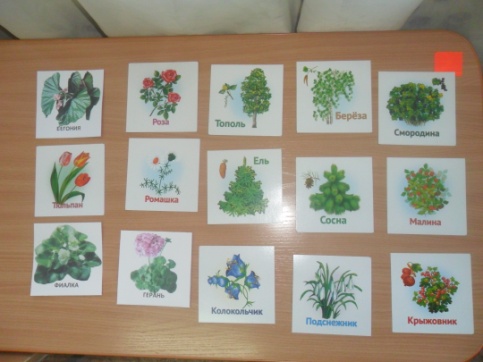 - Спрашивает: ….. почему ты встал возле силуэта….?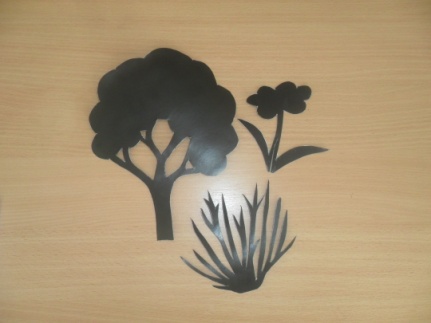 - Каких растений больше? Давайте посчитаем на казахском языке. - Значит, о каких растениях мы будем говорить сегодня?Проявляют интерес, благодарят на казахском языке – рахметНазывают силуэты дерева, кустарника, цветкаРастенияБерут карточки и встают к силуэтам (делятся на 3 группы)Ответы детей (объяснение выбора)Считают О цветахОрганизационно-поисковый1)  Дидактическая игра «Определения»- Подумайте, как называем цветы, которые растут в саду, в поле, на лугах, в горах, в комнатах.-А еще запомните ребята, что цветы, которые  украшают улицы и площади города называют декоративные (показ фотографии)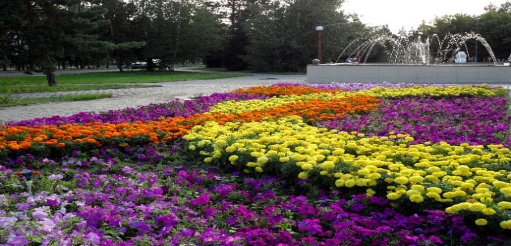 - Давайте повторим это слово тихо, громко, по - слогам, быстро как молния, молодцы. -Ребята представьте, что перед вами клумба с декоративными цветами, подумайте и оживите их.- Сделайте глубокий вдох через нос и долгий выдох.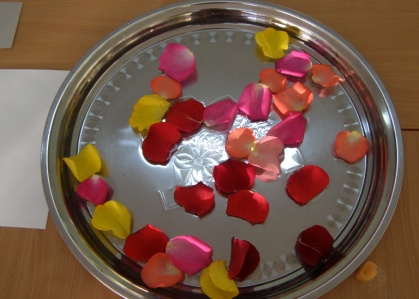 -спасибо, достаточно!- Как вы думаете, где цветы растут круглый год?- Как они называются?Давайте пройдем к ним!2) Какую пользу они приносят?-Назовите лекарственные растения, которые у нас есть- Но чтобы они хорошо росли и приносили пользу за ними нужно правильно ухаживать!- Давайте расскажем,  как мы это делаем с помощью схемы 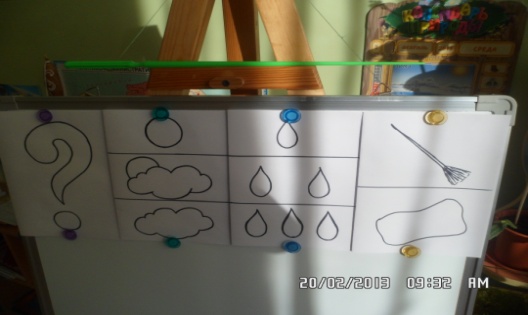 Образец  рассказа:1.Я расскажу о  фиалке.2.Фиалка не любит много солнца 3. Ей необходимо мало воды4.Листики фиалки нужно чистить кисточкой.-Маша покажи бегонию - Составь рассказ о бегонии, а Катя его продолжит.3) Для выполнения следующего задание нужно сесть за стол.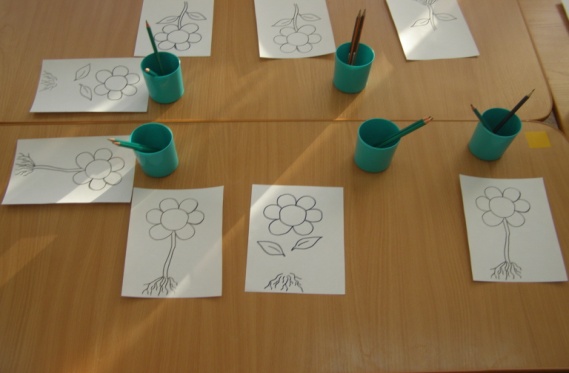 - А чтобы пальчики хорошо рисовали, что нужно сделать?4) СамомассажВот мы леечку возьмем И цветочки все польемПусть польют водичкиЦветочки невелички Мягкой тряпочкой листочек Протираем нежно оченьПыль дышать мешаетПоры закрывает Острой палочкой взрыхлим Землю всего в горшочках Будут весело растиВ группе все цветочки. 5) Дидактическая игра «Дорисуй часть растения» - А теперь выпрямите спинки, правильно возьмите карандаш и дорисуйте недостающую часть растения -….. Что ты дорисовал? - Кто еще дорисовал эту часть   растения?-  Для чего растению…?Молодцы. Вы хорошо справились с этим заданием.6) - А осталось ли что-то еще в посылке?-Что это значит? - Это значит  нужно подойти к столу взять по клубочку и вы узнаете, какое задание вас ждет.- Возьмите картинку и пройдите за стол.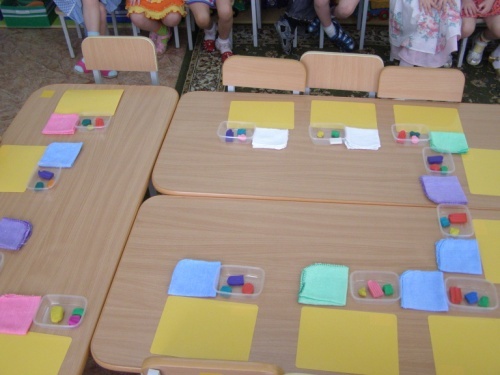 Называют определенияРассматривают фотоПовторяют с разной силой голоса и разным темпомДелаю вдох через нос, продолжительный выдох через рот В квартире, комнатеКомнатные Проходят в уголок природыВысказывают свое мнениеНазывают лекарственные растенияВыражают согласиеСлушаютПоказывает указкойРассказывают по схемеПроходят, садятся за столМассаж Проговаривают стихотворение, одновременно выполняя различные массажные движения по тексту Поправляют осанку, берут карандаш, дорисовывают часть растенияНазывает дорисованную частьОбъясняют Радуются успехуПроверяют, достают клубок ниток Предположения Встают возле стола, наматывают нитки, берут карточку с творческим заданиемСадятся за стол, выполняют задание (лепка) Рефлексивно-корригирующийСюжет на доске: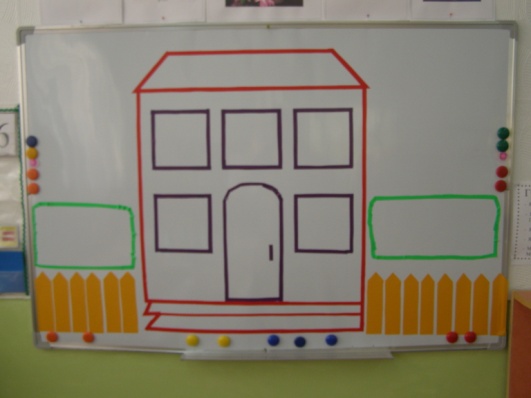 - У кого комнатные растения?-Выходите и найдите место на нашей картине для своего цветка.- Остальными цветами мы украсим клумбу возле дома.- Какая замечательная картина у нас получилась!!!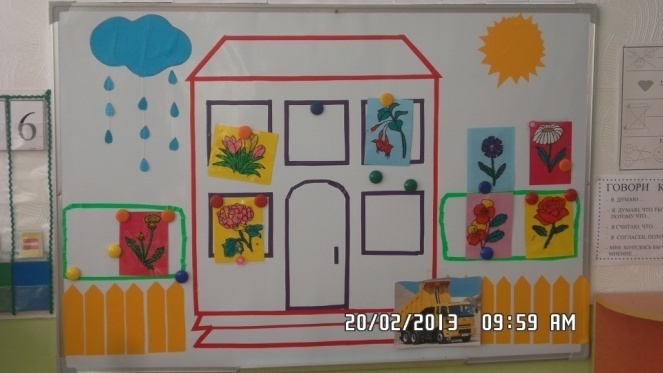 -Ребята, так чтобы цветы хорошо росли и радовали нас что необходимо?Предлагает сделать глубокий вход,Приклеивает  солнце на доскуПриклеивает тучку с капелькамиПриклеивает грузовик с землейВсе молодцы – вы все верно запомнили!!!- Скоро ребята весна, и мы с вами будем украшать наш участок декоративными цветами.  И я  вам о них расскажу  много интересного!Поднимают рукуС помощью магнитов располагают свою работу на доскеРассматривают, радуютсяОтветы детей: Воздух, делают вдохСолнцеВода Земля Радуются, хлопают в ладоши.Проявляют интерес